Административная процедура 4.11.ЗАЯВЛЕНИЕо  принятии решения об освобождении опекунов, попечителей от выполнения ими своих обязанностей Прошу освободить меня от выполнения обязанностей опекуна над совершеннолетним Ивановым Иваном Ивановичем, 10 июня 1930 года рождения, зарегистрированным по месту жительства по адресу: Гродненская область, г.п. Зельва, ул. Пушкина, д. 107, в связи с переездом на постоянное место жительство в другую местность. К заявлению прилагаю документы:01.09.2015										И.И. Иванова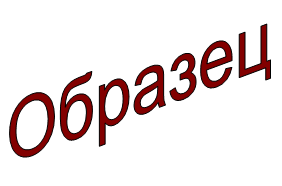 Зельвенский районный исполнительный комитетИвановой Инны Ивановнызарегистрированной по месту жительства г.п. Зельва, ул. Пушкина, д. 107паспорт КН 1730123идентификационный номер4040578К029РВ0выдан Зельвенским районным отделом внутренних дел Гродненской области, 13.06.2008тел. +375 ХХ ХХХ-ХХ-ХХ